Задания в формате ЕГЭ по курсу истории. НИКОЛАЙ ВТОРОЙ В РОССИЙСКОЙ ИСТОРИИ1. В начале XX века современниками были1) С. С. Уваров и А. Х. Бенкендорф2) А. И. Желябов и С. Л. Перовская3) А. И. Герцен и М. М. Сперанский4) В. И. Ленин и П. Н. МилюковКарточка- тренажёрИсторическая личность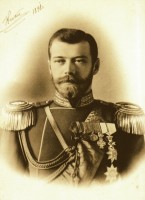 4. Кто из перечисленных чиновников в начале XX в. занимал пост председателя Совета министров?1) Д. А. Толстой2) И. Л. Горемыкин3) М. Т. Лорис-Меликов4) А. М. Горчаков4. Кто из перечисленных чиновников в начале XX в. занимал пост председателя Совета министров?1) Д. А. Толстой2) И. Л. Горемыкин3) М. Т. Лорис-Меликов4) А. М. Горчаков2. Какое из перечисленных событий произошло раньше других?1) начало Первой российской революции2) вступление России в Первую мировую войну3) издание манифеста о законодательной Государственной думе4) начало Русско-японской войныКарточка- тренажёрИсторическая личность5. Кто из перечисленных государственных деятелей занимал пост министра финансов в конце XIX — начале XX вв. и провёл денежную реформу, в ходе которой основой денежной системы стал золотой рубль?1) М. М. Сперанский2) С. Ю. Витте3) П. Д. Киселёв        4) К. П. Победоносцев5. Кто из перечисленных государственных деятелей занимал пост министра финансов в конце XIX — начале XX вв. и провёл денежную реформу, в ходе которой основой денежной системы стал золотой рубль?1) М. М. Сперанский2) С. Ю. Витте3) П. Д. Киселёв        4) К. П. Победоносцев3. Из перечисленных исторических лиц скульптором был1) М. М. Антокольский2) И. Е. Репин3) Ф. И. Шаляпин4) М. П. МусоргскийКарточка- тренажёрИсторическая личностьC 5 (39). В исторической науке существуют дискуссионные проблемы, по которым высказываются различные, часто противоречивые, точки зрения. Ниже приведена одна из спорных точек зрения, существующих в исторической науке: Существование Государственной Думы в период 1906-1907 гг. никак не подрывало прерогатив самодержавной власти императора. Используя исторические знания, приведите два аргумента, которыми можно подтвердить данную точку зрения, и два аргумента, которыми можно опровергнуть её.C 5 (39). В исторической науке существуют дискуссионные проблемы, по которым высказываются различные, часто противоречивые, точки зрения. Ниже приведена одна из спорных точек зрения, существующих в исторической науке: Существование Государственной Думы в период 1906-1907 гг. никак не подрывало прерогатив самодержавной власти императора. Используя исторические знания, приведите два аргумента, которыми можно подтвердить данную точку зрения, и два аргумента, которыми можно опровергнуть её.7. События 1907 г., связанные с роспуском II Государственной думы и изменением избирательного закона, считающиеся окончанием Первой российской революции, получили название      1) Ленский расстрел2) Кровавое воскресенье3) «Великий перелом»4) третьеиюньский переворот10. К. С. Станиславский и В. И. Немирович-Данченко были основателями1) Большого театра2) Мариинского театра3) Московского Художественного театра4) Александринский театр10. К. С. Станиславский и В. И. Немирович-Данченко были основателями1) Большого театра2) Мариинского театра3) Московского Художественного театра4) Александринский театр10. К. С. Станиславский и В. И. Немирович-Данченко были основателями1) Большого театра2) Мариинского театра3) Московского Художественного театра4) Александринский театр8. Кто из названных государственных деятелей занимал посты министра финансов в 1892−1903 гг., председателя Совета министров в 1905−1906 гг., был руководителем российской делегации в Портсмуте на переговорах с Японией о мире в 1905 г. и одним из инициаторов подписания Николаем II манифеста 17 октября 1905 г.?1) М. Т. Лорис-Меликов2) И. А. Вышнеградский3) С. Ю. Витте4) А. И. Гучков9. Какие из данных терминов обозначают новые направления в российском искусстве в начале XX в.?1) символизм, футуризм2) барокко, классицизм3) ампир, шатровый стиль4) реализм, сентиментализм9. Какие из данных терминов обозначают новые направления в российском искусстве в начале XX в.?1) символизм, футуризм2) барокко, классицизм3) ампир, шатровый стиль4) реализм, сентиментализм11 . Кто из названных учёных начала XX в. был основоположником ракетостроения?1) В. И. Вернадский2) П. П. Павлов3) К. Э. Циолковский4) П. П. МечниковC 5  (39) В исторической науке существуют дискуссионные проблемы, по которым высказываются различные, часто противоречивые, точки зрения. Ниже приведена одна из спорных точек зрения, существующих в исторической науке, на события "кровавого воскресения": Организаторы шествия к Зимнему дворцу сознательно стремились спровоцировать применение силы со стороны власти. Используя исторические знания, приведите два аргумента, которыми можно подтвердить данную точку зрения, и два аргумента, которыми можно опровергнуть её. Ответ запишите в следующем виде.C 6 (40) Выберите из предложенных вариантов ОДНОГО исторического деятеля определённой эпохи и напишите его исторический портрет.1) князь Святослав Игоревич;2) Николай II;3) Е. Т. Гайдар;4) Жак Ширак.C 6 (40) Выберите из предложенных вариантов ОДНОГО исторического деятеля определённой эпохи и напишите его исторический портрет.1) князь Святослав Игоревич;2) Николай II;3) Е. Т. Гайдар;4) Жак Ширак.C 6 (40) Выберите из предложенных вариантов ОДНОГО исторического деятеля определённой эпохи и напишите его исторический портрет.1) князь Святослав Игоревич;2) Николай II;3) Е. Т. Гайдар;4) Жак Ширак.12. (29). Рассмотрите схему и выполните заданиеУкажите название города, обозначенного на схеме цифрой «1».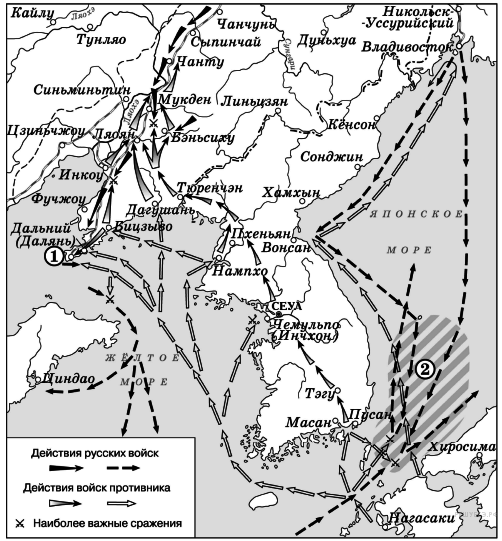 12. (29). Рассмотрите схему и выполните заданиеУкажите название города, обозначенного на схеме цифрой «1».12. (29). Рассмотрите схему и выполните заданиеУкажите название города, обозначенного на схеме цифрой «1».12. (29). Рассмотрите схему и выполните заданиеУкажите название города, обозначенного на схеме цифрой «1».C 1 (35). Прочтите отрывок из исторического источника и кратко ответьте на вопросы С1-С3. Ответы предполагают использование информации из источника, а также применение исторических знаний по курсу истории соответствующего периода.Из исторического источника.« Государь!Мы, рабочие и жители города С-Петербурга разных сословий, наши жёны, и дети, и беспомощные старцы-родители, пришли к тебе, государь, искать правды и защиты. Мы обнищали, нас угнетают, обременяют непосильным трудом, над нами надругаются, в нас не признают людей, к нам относятся как к рабом, которые должны терпеть свою горькую участь и молчать… Настал предел терпению. Для нас пришёл тот страшный момент, когда лучше смерть, чем продолжение невыносимых мук.И вот мы бросили работу и заявили нашим хозяевам, что не начнём работать, пока они не исполнят наших требований…Государь, нас здесь многие тысячи, и всё это люди только по виду, только по наружности, - в действительности же за нами, равно как и за всем русским народом, не признают ни одного человеческого права, ни даже права говорить, думать, собираться, обсуждать нужды, принимать меры к улучшению нашего положения…Россия слишком велика, нужды её слишком многообразны и многочисленны, чтобы одни чиновники могли управлять ею. Необходимо народное представительство, необходимо, чтобы народ помогал себе и управлял собой...Пусть каждый будет и свободен в праве избрания, - и для этого повели, чтобы выборы в Учредительное собрание происходили при условии всеобщей, тайной и равной подачи голосов...Но одна мера всё же не может залечить наших ран. Необходимы ещё и другие, и мы прямо и открыто, как отцу, говорим тебе, государь, о них от лица всего трудящегося класса России.Необходимы:I. Меры против невежества и бесправия русского народа.1) Немедленное освобождение и возвращение всех пострадавших за политические и религиозные убеждения, за стачки и крестьянские беспорядки.2) Немедленное объявление свободы и неприкосновенности личности, свободы слова, печати, свободы собраний, свободы совести в деле религии...4) Ответственность министров перед народом и гарантии законности правления5) Равенство перед законом всех без исключения.6) Отделение церкви от государства.II. Меры против нищеты народной.1) Отмена косвенных налогов и замена их прямым прогрессивным подоходным на-логом2) Отмена выкупных платежей, дешёвый кредит и постепенная передача земли на-роду…4) Прекращение войны по воле народа.III. Меры против гнёта капитала над трудом…3) Свобода потребительно- производственных и профессиональных рабочих союзов – немедленно.4) 8-часовой рабочий день и нормировка сверхурочных работ…»C 1 (35).  Как назывался этот документ и кому конкретно он был адресован? Когда этот документ был создан? С каким событием отечественной истории он был связан?C 2 (36). Прочтите отрывок из исторического источника и кратко ответьте на вопросы С1-С3. Ответы предполагают использование информации из источника, а также применение исторических знаний по курсу истории соответствующего периода.С3 (37). Используя знания по истории, укажите, чем закончилось событие, с которым был связан данный документ? Какие оппозиционные самодержавной власти общественно-политические движения активизировали свою деятельность после этого события? Приведите примеры существовавших в России в это время революционных партий.C 1 (35). Прочтите отрывок из исторического источника и кратко ответьте на вопросы С1-С3. Ответы предполагают использование информации из источника, а также применение исторических знаний по курсу истории соответствующего периода.Из исторического источника.« Государь!Мы, рабочие и жители города С-Петербурга разных сословий, наши жёны, и дети, и беспомощные старцы-родители, пришли к тебе, государь, искать правды и защиты. Мы обнищали, нас угнетают, обременяют непосильным трудом, над нами надругаются, в нас не признают людей, к нам относятся как к рабом, которые должны терпеть свою горькую участь и молчать… Настал предел терпению. Для нас пришёл тот страшный момент, когда лучше смерть, чем продолжение невыносимых мук.И вот мы бросили работу и заявили нашим хозяевам, что не начнём работать, пока они не исполнят наших требований…Государь, нас здесь многие тысячи, и всё это люди только по виду, только по наружности, - в действительности же за нами, равно как и за всем русским народом, не признают ни одного человеческого права, ни даже права говорить, думать, собираться, обсуждать нужды, принимать меры к улучшению нашего положения…Россия слишком велика, нужды её слишком многообразны и многочисленны, чтобы одни чиновники могли управлять ею. Необходимо народное представительство, необходимо, чтобы народ помогал себе и управлял собой...Пусть каждый будет и свободен в праве избрания, - и для этого повели, чтобы выборы в Учредительное собрание происходили при условии всеобщей, тайной и равной подачи голосов...Но одна мера всё же не может залечить наших ран. Необходимы ещё и другие, и мы прямо и открыто, как отцу, говорим тебе, государь, о них от лица всего трудящегося класса России.Необходимы:I. Меры против невежества и бесправия русского народа.1) Немедленное освобождение и возвращение всех пострадавших за политические и религиозные убеждения, за стачки и крестьянские беспорядки.2) Немедленное объявление свободы и неприкосновенности личности, свободы слова, печати, свободы собраний, свободы совести в деле религии...4) Ответственность министров перед народом и гарантии законности правления5) Равенство перед законом всех без исключения.6) Отделение церкви от государства.II. Меры против нищеты народной.1) Отмена косвенных налогов и замена их прямым прогрессивным подоходным на-логом2) Отмена выкупных платежей, дешёвый кредит и постепенная передача земли на-роду…4) Прекращение войны по воле народа.III. Меры против гнёта капитала над трудом…3) Свобода потребительно- производственных и профессиональных рабочих союзов – немедленно.4) 8-часовой рабочий день и нормировка сверхурочных работ…»C 1 (35).  Как назывался этот документ и кому конкретно он был адресован? Когда этот документ был создан? С каким событием отечественной истории он был связан?C 2 (36). Прочтите отрывок из исторического источника и кратко ответьте на вопросы С1-С3. Ответы предполагают использование информации из источника, а также применение исторических знаний по курсу истории соответствующего периода.С3 (37). Используя знания по истории, укажите, чем закончилось событие, с которым был связан данный документ? Какие оппозиционные самодержавной власти общественно-политические движения активизировали свою деятельность после этого события? Приведите примеры существовавших в России в это время революционных партий.C 1 (35). Прочтите отрывок из исторического источника и кратко ответьте на вопросы С1-С3. Ответы предполагают использование информации из источника, а также применение исторических знаний по курсу истории соответствующего периода.Из исторического источника.« Государь!Мы, рабочие и жители города С-Петербурга разных сословий, наши жёны, и дети, и беспомощные старцы-родители, пришли к тебе, государь, искать правды и защиты. Мы обнищали, нас угнетают, обременяют непосильным трудом, над нами надругаются, в нас не признают людей, к нам относятся как к рабом, которые должны терпеть свою горькую участь и молчать… Настал предел терпению. Для нас пришёл тот страшный момент, когда лучше смерть, чем продолжение невыносимых мук.И вот мы бросили работу и заявили нашим хозяевам, что не начнём работать, пока они не исполнят наших требований…Государь, нас здесь многие тысячи, и всё это люди только по виду, только по наружности, - в действительности же за нами, равно как и за всем русским народом, не признают ни одного человеческого права, ни даже права говорить, думать, собираться, обсуждать нужды, принимать меры к улучшению нашего положения…Россия слишком велика, нужды её слишком многообразны и многочисленны, чтобы одни чиновники могли управлять ею. Необходимо народное представительство, необходимо, чтобы народ помогал себе и управлял собой...Пусть каждый будет и свободен в праве избрания, - и для этого повели, чтобы выборы в Учредительное собрание происходили при условии всеобщей, тайной и равной подачи голосов...Но одна мера всё же не может залечить наших ран. Необходимы ещё и другие, и мы прямо и открыто, как отцу, говорим тебе, государь, о них от лица всего трудящегося класса России.Необходимы:I. Меры против невежества и бесправия русского народа.1) Немедленное освобождение и возвращение всех пострадавших за политические и религиозные убеждения, за стачки и крестьянские беспорядки.2) Немедленное объявление свободы и неприкосновенности личности, свободы слова, печати, свободы собраний, свободы совести в деле религии...4) Ответственность министров перед народом и гарантии законности правления5) Равенство перед законом всех без исключения.6) Отделение церкви от государства.II. Меры против нищеты народной.1) Отмена косвенных налогов и замена их прямым прогрессивным подоходным на-логом2) Отмена выкупных платежей, дешёвый кредит и постепенная передача земли на-роду…4) Прекращение войны по воле народа.III. Меры против гнёта капитала над трудом…3) Свобода потребительно- производственных и профессиональных рабочих союзов – немедленно.4) 8-часовой рабочий день и нормировка сверхурочных работ…»C 1 (35).  Как назывался этот документ и кому конкретно он был адресован? Когда этот документ был создан? С каким событием отечественной истории он был связан?C 2 (36). Прочтите отрывок из исторического источника и кратко ответьте на вопросы С1-С3. Ответы предполагают использование информации из источника, а также применение исторических знаний по курсу истории соответствующего периода.С3 (37). Используя знания по истории, укажите, чем закончилось событие, с которым был связан данный документ? Какие оппозиционные самодержавной власти общественно-политические движения активизировали свою деятельность после этого события? Приведите примеры существовавших в России в это время революционных партий.C 1 (35). Прочтите отрывок из исторического источника и кратко ответьте на вопросы С1-С3. Ответы предполагают использование информации из источника, а также применение исторических знаний по курсу истории соответствующего периода.Из исторического источника.« Государь!Мы, рабочие и жители города С-Петербурга разных сословий, наши жёны, и дети, и беспомощные старцы-родители, пришли к тебе, государь, искать правды и защиты. Мы обнищали, нас угнетают, обременяют непосильным трудом, над нами надругаются, в нас не признают людей, к нам относятся как к рабом, которые должны терпеть свою горькую участь и молчать… Настал предел терпению. Для нас пришёл тот страшный момент, когда лучше смерть, чем продолжение невыносимых мук.И вот мы бросили работу и заявили нашим хозяевам, что не начнём работать, пока они не исполнят наших требований…Государь, нас здесь многие тысячи, и всё это люди только по виду, только по наружности, - в действительности же за нами, равно как и за всем русским народом, не признают ни одного человеческого права, ни даже права говорить, думать, собираться, обсуждать нужды, принимать меры к улучшению нашего положения…Россия слишком велика, нужды её слишком многообразны и многочисленны, чтобы одни чиновники могли управлять ею. Необходимо народное представительство, необходимо, чтобы народ помогал себе и управлял собой...Пусть каждый будет и свободен в праве избрания, - и для этого повели, чтобы выборы в Учредительное собрание происходили при условии всеобщей, тайной и равной подачи голосов...Но одна мера всё же не может залечить наших ран. Необходимы ещё и другие, и мы прямо и открыто, как отцу, говорим тебе, государь, о них от лица всего трудящегося класса России.Необходимы:I. Меры против невежества и бесправия русского народа.1) Немедленное освобождение и возвращение всех пострадавших за политические и религиозные убеждения, за стачки и крестьянские беспорядки.2) Немедленное объявление свободы и неприкосновенности личности, свободы слова, печати, свободы собраний, свободы совести в деле религии...4) Ответственность министров перед народом и гарантии законности правления5) Равенство перед законом всех без исключения.6) Отделение церкви от государства.II. Меры против нищеты народной.1) Отмена косвенных налогов и замена их прямым прогрессивным подоходным на-логом2) Отмена выкупных платежей, дешёвый кредит и постепенная передача земли на-роду…4) Прекращение войны по воле народа.III. Меры против гнёта капитала над трудом…3) Свобода потребительно- производственных и профессиональных рабочих союзов – немедленно.4) 8-часовой рабочий день и нормировка сверхурочных работ…»C 1 (35).  Как назывался этот документ и кому конкретно он был адресован? Когда этот документ был создан? С каким событием отечественной истории он был связан?C 2 (36). Прочтите отрывок из исторического источника и кратко ответьте на вопросы С1-С3. Ответы предполагают использование информации из источника, а также применение исторических знаний по курсу истории соответствующего периода.С3 (37). Используя знания по истории, укажите, чем закончилось событие, с которым был связан данный документ? Какие оппозиционные самодержавной власти общественно-политические движения активизировали свою деятельность после этого события? Приведите примеры существовавших в России в это время революционных партий.C 5 (39). В исторической науке существуют дискуссионные проблемы, по которым высказываются различные, часто противоречивые точки зрения. Ниже приведена одна из спорных точек зрения, существующих в исторической науке.«Николай II был неспособным монархом, и его царствование было крайне неудачным».Используя исторические знания, приведите два аргумента, которыми можно подтвердить данную точку зрения, и два аргумента, которыми можно опровергнуть её.Ответ запишите в следующем виде.C 5 (39). В исторической науке существуют дискуссионные проблемы, по которым высказываются различные, часто противоречивые точки зрения. Ниже приведена одна из спорных точек зрения, существующих в исторической науке.«Николай II был неспособным монархом, и его царствование было крайне неудачным».Используя исторические знания, приведите два аргумента, которыми можно подтвердить данную точку зрения, и два аргумента, которыми можно опровергнуть её.Ответ запишите в следующем виде.C 5 (39). В исторической науке существуют дискуссионные проблемы, по которым высказываются различные, часто противоречивые точки зрения. Ниже приведена одна из спорных точек зрения, существующих в исторической науке.«Николай II был неспособным монархом, и его царствование было крайне неудачным».Используя исторические знания, приведите два аргумента, которыми можно подтвердить данную точку зрения, и два аргумента, которыми можно опровергнуть её.Ответ запишите в следующем виде.C 5 (39). В исторической науке существуют дискуссионные проблемы, по которым высказываются различные, часто противоречивые точки зрения. Ниже приведена одна из спорных точек зрения, существующих в исторической науке.«Николай II был неспособным монархом, и его царствование было крайне неудачным».Используя исторические знания, приведите два аргумента, которыми можно подтвердить данную точку зрения, и два аргумента, которыми можно опровергнуть её.Ответ запишите в следующем виде.